新北市政府文化局性別平等專案小組第4屆第2次會議簽到表會議時間：110年11月17日(三)上午10時會議地點：線上會議，使用Wrbex線上會議系統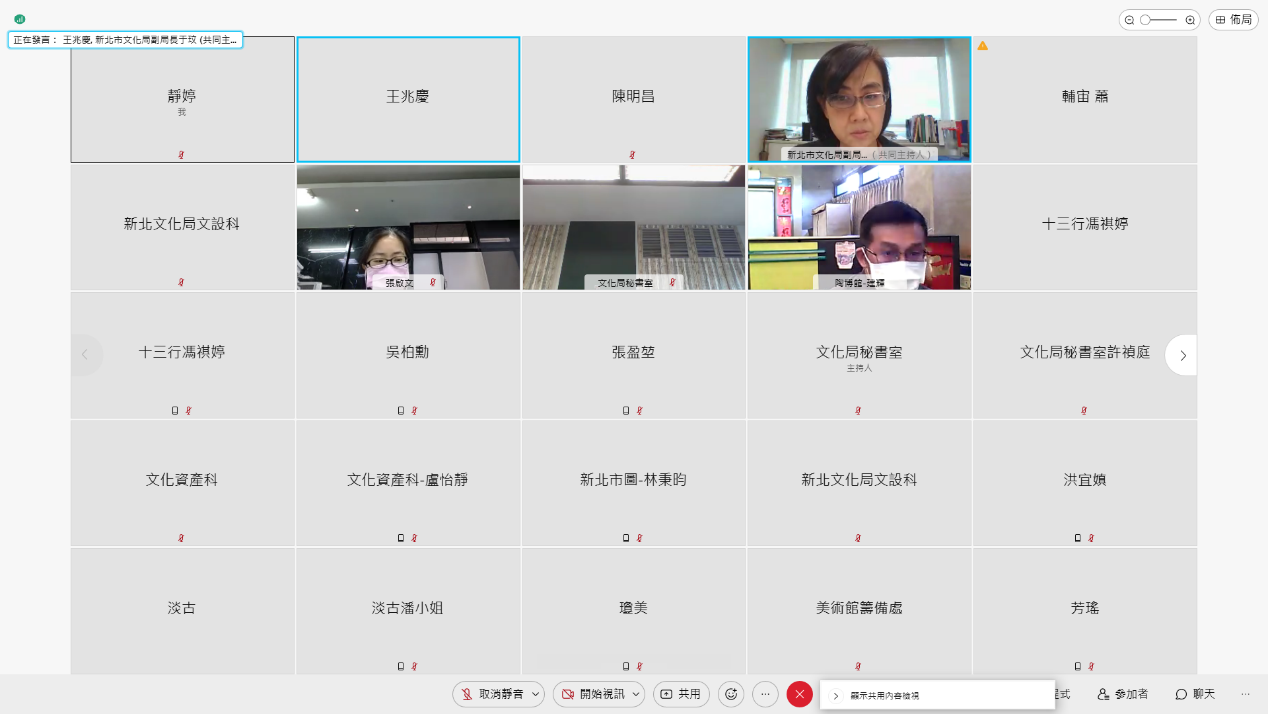 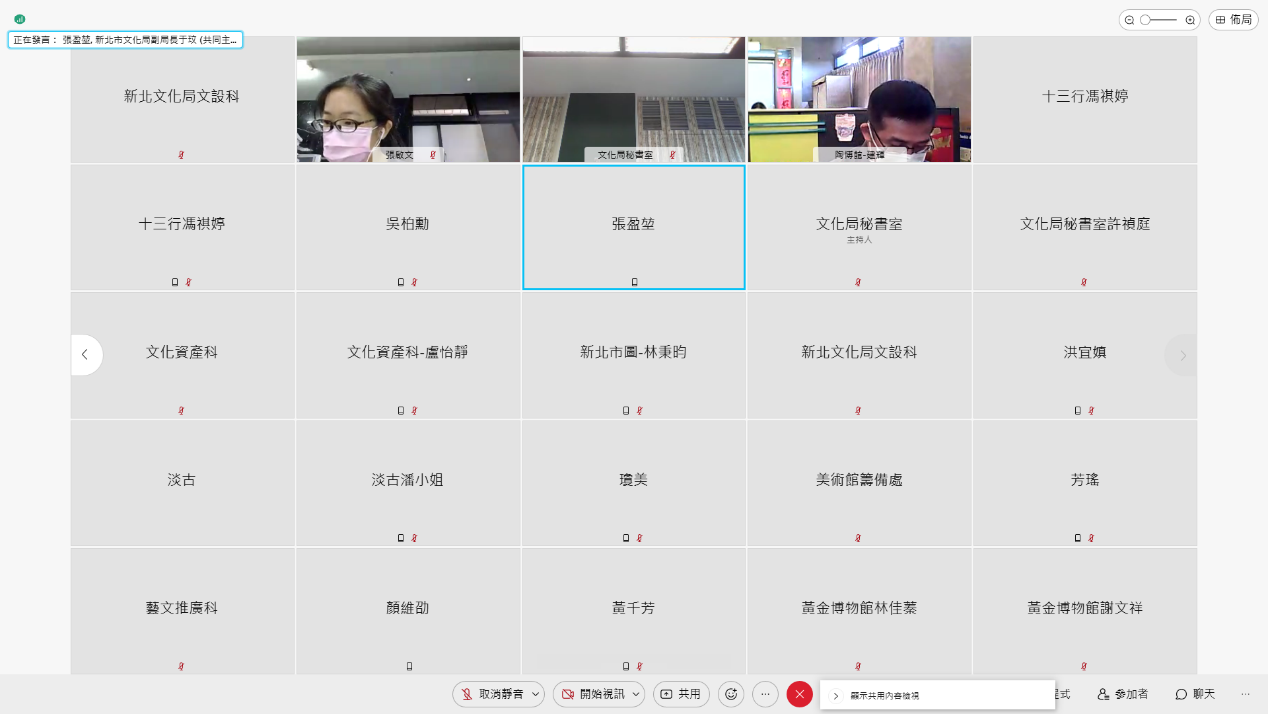 